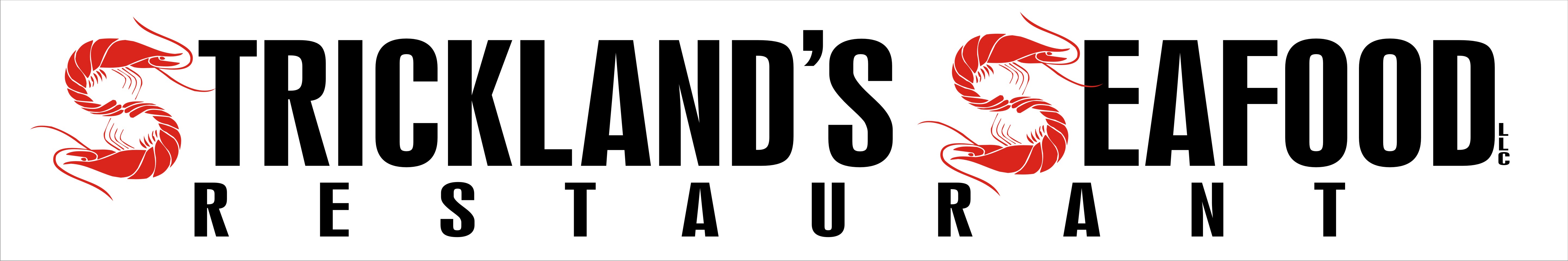 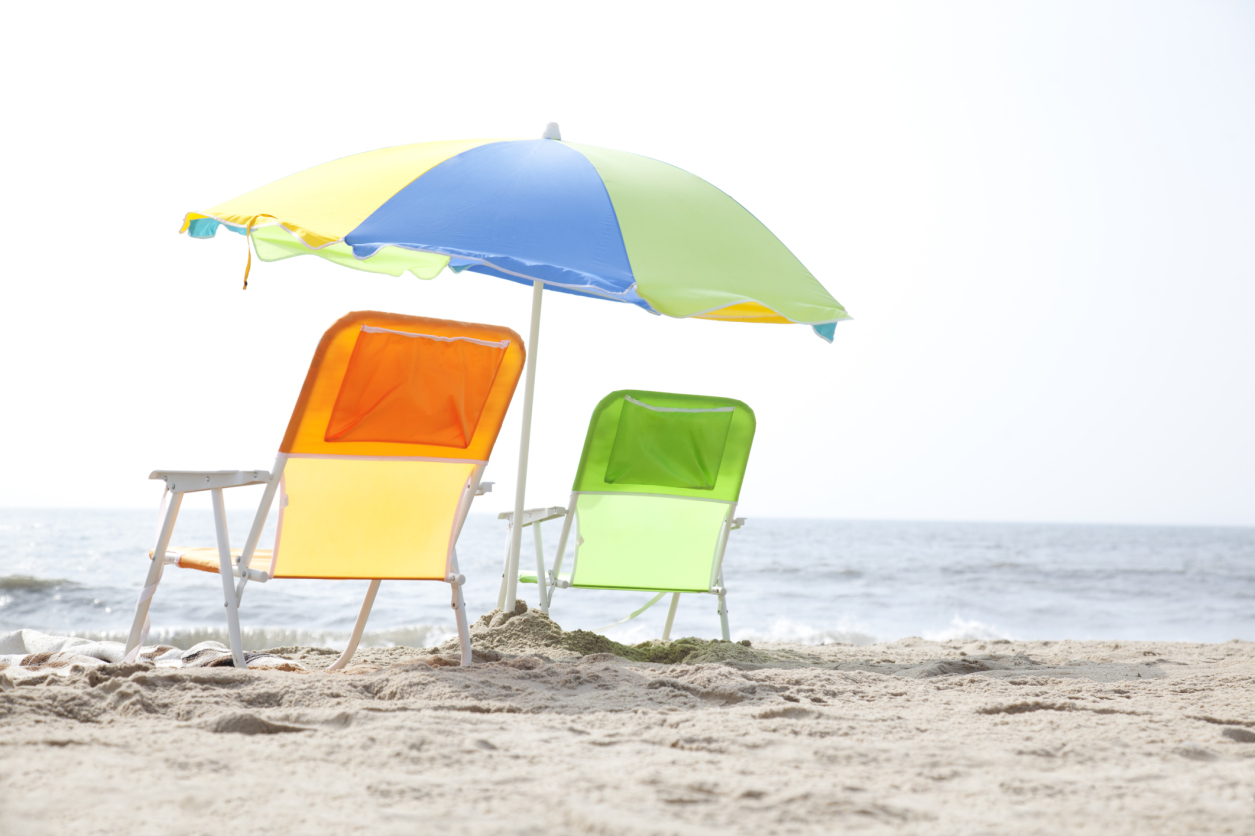 Monday night special: All you can eat catfish $13.95!! Shrimp, shrimp and more shrimp- 35 cents apiece-minimum of 10 per order, peeled and deveined, fried, grilled, boiled or blackened!!  Tuesday night special:  Two for $22, two entrees for $22 (excludes crab legs). Enjoy the Harris platter, Lot O’ Shrimp, Mahi Mahi and more! Wednesday night special:  Crab legs special $21.95 with two sides or enjoy Chef's choice entrée special, special each week! Thursday night special:  Oh, my oysters special! Oysters on the half shell, 75 cents apiece, minimum of six!   Chef’s specialty oysters each week.  Or try Oysters Bienville with 2 sides, dozen only $16.95!  Friday night special:  Ribeye special, blackened or grilled with two sides, $20.95!  Salt Water Saturdays:  Fresh From the sea!! Chef’s Special each week! Happy Hour every afternoon from 2p-6pm.  Try our specialty drinks:  Strickland’s LIT (twist on an old favorite), Shrimp Bloody Mary, Almond Joy Martini (for the sweet tooth), The Mermaid (takes you away to the islands), Sun Burn (may need some aloe after this shot) or maybe a little Ocean Water (tropical spin with a little vodka), Caribbean Cooler, Giggle Juice, Peached Whale, Coral Reef and more!           Daily and Nightly specials posted on Facebook every day!			